- ... . ....   .• -- :433	17:28:27	Lift  Assist	· -	· ·   - -	Lift  Assist.	- ---, U          • ..t34	9:21:21" "'Psychiatric/Behavioral	02:38	02:38	-	NT10/5/202235	15:59:06	Sick Person	02:46	03:06	CHM36	16:37:53	Psychiatric/Behavioral	01:04	02:24	FHM, - .	37	11:43:23	Sick Person	02:58	04:30-.' ..	'   'CHM38	12:28:42	Chest Pain	•·	02:56	04:26	-	- FHM10/6/2022	39	14:23:29	' ,  .  --·	Sick Person	04:19	04:57	"	CHM·-	40	17:25:09	").    -Unresponsive	;	01:17	02:47,•I	"	: CHM-	-41	17:53:27:	--	Difficulty   BreathinQ	'03:09	04:28	CHM42	6:54:46	Falls	05:54	06:16	Comment 4	CHM43	7:11:25	Cardiac or Respiratory Arrest/Death	01:20	02:50	CHM44	8:52:09	Chest Pain	00:15	00:45	CHM45	9:24:54	Back Pain	04:58	05:36	Comment 5	NT46	9:37:22	Syncope/Li nconcious	03:39	03:44	CHM47	10:11:05	Abdominal  Pain	02:31	02:55	CHM10/7/20:22	48	11:53:03	Back Pain	00:59	02:29	CHM49	13:42:25	Sick Person	02:59	04:29	CHM50	16:16:55	Chest Pain	03:07	04:23	CHM51	16:51:25	Chest Pain	03:35	03:43	NT52	17:46:56	Falls	01:45	03:15	CHM53	21:12:44	Sick Person	02:52	03:00	CHM54	21:13:35	Bleeding	01:05	01:20	NT,, -  .,55	1:16:55	Unknown Problem	01:35	01:39	-	NT-	56	11:16:25	"Bleedina	00:15	04:48	. CHM,•1	-00:30	01:59Utt Assist.,	-59	13:04:37-;i   .:..,.,    , .....-I	60	15:09:54	-,,.. -10/9/2022	67	11:15:09	Fire Standby	Fire Standby	FS68	13:21:09	Sick Person	03:00	03:02	CHM69	16:27:48	Stroke/CVA	01:55	01:56	FHM70	16:59:10	Falls	04:25	04:54	CHM71	18:58:02	Stroke/CVA	01:48	01:54	FHM72	19:20:31	Falls	04:11	05:00	CHM 	73	2:28:46	Difficulty  Breathing	02:41	04:11	-	CHM. . ..	.	74	7:20:45	Unrespansive	02:17	02:25_ _	NT'	7512:39:38	Unresponsive	01:08	01:17	. CHMn1      •.1	76	12:52:18	-	Difficulty Breathina	06:52	07:09MutualAid	Hiahland	CHM10/10/2022	77	14:26:16	-	Falls	03:34	03:37	CHM78	14:44:11	Chest Pain	00:24	00:25	CHM79	15:31:00	Psychiatric/Behavioral	. 01:05	02:36	CHM80	16:38:58	-  ..	Back Pain	01:16	01:22	CHM..	81	17:09:21	·· -  _	Lift Assist	Lift  Assist	-	LA- .	82  ·18:28:37	-	Trauma	04:16	04:27	NT1:23:59	Lift Assist	Lift Assist	LA7:25:50	Unknown Problem	04:56	Cane	NT85	11:11:01	Falls	03:35	03:50	NT10/11/2022	86	12:25:00	Unresponsive	03:56	04:20	FHM87	13:29:32	Sick Person	03:33	05:00	CHM88	14:44:39	Psychiatric/Behavioral	03:06	04:36	FHD89	16:54:08	Falls	04:21	Cane	NT90	23:05:56	Unknown  Problem	03:40	Cane	NT. -	91	10:16:02	Lift Assist	Lift Assist	. , . LA10/12/202292	15:26:56	Abdominal Pain	01:48	Cane	J93	16:19:05	Convulsions/Seizures	03:20	03:29	.. ..	..NTCHM..	94 .. 17:31:48	MVA	02:57	04:27-	-	·'CHM95	10:16:41	Difficulty Breathinq	01:21	02:51	CHM96	15:17:44	Bleeding	00:17	00:19	CHM10/13/2022	97	16:44:20	Stroke/CVA	02:37	02:38	FHM98	19:29:25	Falls	03:04	03:38	NT99	21:08:10	Psychiatric/Behavioral	03:55	Cane	NT"	100	1:46:44	Abdominal Pain	03:42	04:46	FHM.......... -      .   :1=inr==+=..-     1.	•101.   9:03:46-	Svncope/Unconcious	-- -	-  -CHM. .	.	·,	. I1-.--.  •  -ii I	•    .	102   10:24:24	Sick PersonCHM-  '  J  .ll	-...l	._..     -l10311:45:35.Chest Pain,-_'	CHM104   12:14:48;...::......_Abdominal Pain	.-	FHM10/14/202212:41:13	'	Difficulty  Breathing--	-•-	NTn·-	!.. i       ,	'14:02:44	·	Lift Assist	Lift Assist	-	LA17:25:08	-	·     Preanancv/Childbirth	05:34	07:51	Comment  &	-·r	. . CHM••   .!.-  ...._-.J    - _ _...•	-	10818:32:56	Chest Pain	03:05'·	04:35.    '	·   CHM109  20:08:27	MVA	-	00:26	01:56	CHM110	5:32:44	Syncope/Unconcious	00:27	00:31	CHM112   10:39:40	Difficulty BreathinQ	02:23	03:57	CHM113   12:29:08	Unresponsive	01:57	03:27	FHM10/15/2022	114   12:42:29	Difficulty BreathinQ	02:04	02:23	CHM15:51:30	Unresponsive	04:36	06:06	Comment 7	CHM16:13:47	Cardiac or Respiratory Arrest/Death	02:26	03:56	NT117  19:16:26	Chest Pain	02:34	04:07	CHM118   20:01 :39	Difficulty BreathinQ	02:58	03:02	CHM,,	-	119	7:16:19	__,_lift Assist	Lift Assist	--"'	-	'•'   .. I   ,	-	,-CHM1209:03:46Lift Assist..   .Lift Assist	-	LA10/16/2022   121   12:27:20	Sick  Person	03:44	04:10	. . ·.   CHM122     19:05:56	Svncooe/Unconcious	.-	02:37	04:07	. · .CHM123  22:38:46	Unknown Problem	01:29.	03:22	.NT124	5:28:23	Falls	01:56	03:26	CHM125	8:30:55	Sick Person	01:54	04:51	FHM126	9:08:15	Difficulty Breathing	03:31	05:00	CHM127  11:37:37	Falls	01:37	03:07	NT10/17/2022	128   13:47:14	Unknown  Problem	03:38	05:00	NT13:49:34	Sick Person	05:19	06:49	Comment 8	CHM16:15:10	Convulsions/Seizures	00:55	04:10	CHM131   19:45:24	Sick Person	02:49	04:19	CHM132   20:51 :32	Sick Person	02:23	02:53	FHD.	133  11:32:49	Stroke/CVA	.  .  .	02:17	02:19	-  -.  -	--	. -	NT-	134  13:47:57	Psychiatric/Behavioral	02:51	02:52	NT- 1::..'...t    -:,,.135  16:00:20	Sick Person	01:37	01:38	-	CHM-	171	9:19:15	-	--	Unknown Problem	... -          ---	02:15	02:17	-  - - .......          .	NT10/22/2022	172 10:07:37	Difficulty Breathing	.173   14:37:26	Assault/Rape02:52	02:53	CHM00:39	Cane	'	NT• '- '	174   15:13:40	. - -	Difficulty Breathing	02:23	02:33	CHM::;"	::.      -I  - -	,175,- . I,,18:19:49	-	MVA	02:54	04:23	'"	Over	FHMi t J•	11	176   19:56:47],..	.   .,Trauma...00:56	02:16	CHMI...,           - -:'177   20:49: 14	"-  .... cFalls	02:49	02:54	-. -	CHM178	8:09:18	Unknown Problem	02:44	02:46	CHM179	9:09:07	Falls	00:11	00:12	CHM180   10:43:46	Syncope/ Linconcious	01:25	01:26	NT10/23/2022	181   13:10:05	MVA	00:09	00:47	NT182   14:58:41	Sick Person	02:53	03:03	CHM183   15:22:35	Sick Person	01:10	01:16	CHM184 20:04:02	Falls	02:14	02:25	FHM- . J- " ;..;...:;..,.·.·.185	4:06:03	Chest Pain	·· - "	02:41	02:57-	,_  -· ..,.,	.   - -·   -	·-CHM186	8:13:27	Sick Person	c.	02:58	03:02	CHM x2. .10/24/2022	187	9:21:43	•	Chest Pain	-	02:46	02:50	· CHMI      188  10:27:06	-  ' .  -	Falls	00:38	Cane	NTI'M.   .._   '-    .:  '.189  12:39:58Falls	03:44	03:45	FHM• I	190   13:44:34.....-  - -·-	Sick Person	-	02:50	02:51-•-  . -· -	-.	·-    .CHM191	3:59:29	Difficulty Breathinq	02:03	02:23	CHM192	8:18:09	Sick Person	03:17	04:01	CHM193   13:06:56	Difficulty Breathing	01:32	03: 15	CHM10/25/2022	194   15:46:59	MVA	01:39	03:09	NT195   17:31:44	Bleeding	00:22	01:40	CHM18:33:17	Cardiac or Respiratory Arrest/Death	06:30	06:39	Comment 10	NT19:30:38	Lift Assist	Lift Assist	LA23:19:53	Difficulty Breathing	04:27	04: m	CHM199 .  2:11:11	Falls	-	04:26	04:29	. FHM-     .. ·cHM200	3:12:28	Falls	03:00	03:04.  .-.CHM1	201   8:41:42	Psychiatric/Behavioral	06:33	07:1>3	Comment 11.	....: !::-  ...J	r	202   10:17:13	Fire Standby	Fir:e Standtw	:	··FS- -_1n/?t?n??    203   10:41:48	Sick Person	03:04 .  03:08	.CHMDestination Hospital BreakdownEl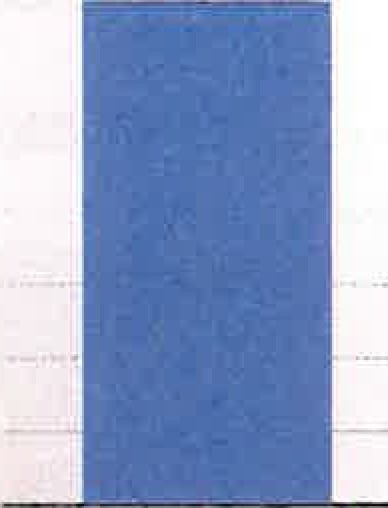 CHMm·· ·-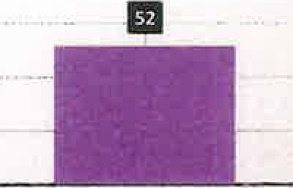 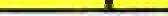 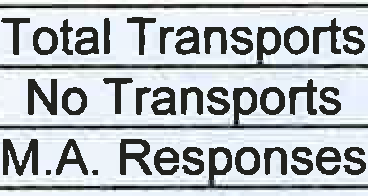 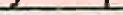 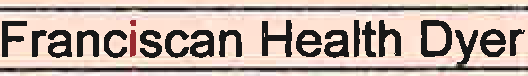 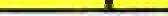 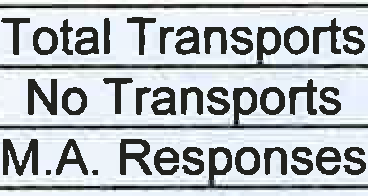 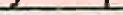 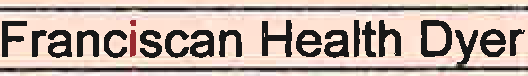 ----·- --- - ---Comment 1: Lake County gave incorrect location. ERV was on previous call with the other ambulance.Comment 2: Waiting on slow elevator in Munster Med-Inn. Comment 3: 2261 responding from base. ERV on previous call. Comment 4: ERV and ambulance responding from base.Comment 5: Both ERV and ambulance were responding from base.Comment 6: 5 PM traffic and call was at the Hammond/Munster border. ERV was responding from their post.Comment 7: waiting on slow elevator at Munster Med-Inn. Comment 8: 2262 responding from base, ERV on previous call. Comment 9: ERV on previous call. 2261 coming from base in traffic.Comment 10: ERV on ambulance responding from base, shift change.DateDateTripIDCallTime..,JC	Address	.....,JC	Address	...Resp TimeTime to PTResponse DelayMutual Aid ,Citv . ..'  Dest10/1/202210/1/202212:39:25BreathinQ ProblemsBreathinQ Problems01:4003:21CHM10/1/202210/1/202225:37:06CardiacCardiac02:1002:24FHM10/1/202210/1/2022312:36:04Sick PersonSick Person03:0203:06CHM10/1/202210/1/2022413:05:51Cardiac or Respiratory Arrest/DeathCardiac or Respiratory Arrest/Death01:1002:09CHM10/1/202210/1/2022515:15:32Chest PainChest Pain01:1202:28CHM10/1/202210/1/2022615:28:50MVAMVA05:2506:41Comment 1CHM10/1/202210/1/2022715:46:40FallsFalls03:4105:11Comment 2CHM10/1/202210/1/2022817:49:16Convulsions/SeizuresConvulsions/Seizures02:2303:53CHM10/1/202210/1/2022918:39:53Difficulty BreathinQDifficulty BreathinQ03:0403:09NT-1012/2022jio>...   ....1.-1012/2022jio>...   ....1.101:48:59Difficultv BreathinaDifficultv Breathina01:3601:43  '.:. - ,; .   ; r.' •CHM-1012/2022jio>...   ....1.-1012/2022jio>...   ....1.119:46:18MVAMVA02:32Cane . ....· ,: ,_. _ .... NT .·-   \         ..-1012/2022jio>...   ....1.-1012/2022jio>...   ....1.1216:19:07Lift AssistLift Assist. .Lift Assist. .Lift Assist. . ... . . .•.	·.·.... j LA..-1012/2022jio>...   ....1.-1012/2022jio>...   ....1.1316:19:04Chest PainChest Pain06:2206:53comment 3-   •     ' '      ·••	I: OHM-1012/2022jio>...   ....1.-1012/2022jio>...   ....1.1419:51:49FaHsFaHs.03:0103:0.7   '.' . -. ..JNl-1012/2022jio>...   ....1.-1012/2022jio>...   ....1.1521:48:39 ,..	Fire Standby..	Fire StandbyFire StandbyFire Standby...CHM10/3/202210/3/20221610:56:16UnresponsiveUnresponsive01:0102:31CHM10/3/202210/3/20221712:33:50Chest PainChest Pain02:4102:58CHM10/3/202210/3/20221813:08:26FallsFalls01:3001:42CHM10/3/202210/3/20221913:43:22Sick PersonSick Person01:2902:55NT10/3/202210/3/20222014:27:06FallsFalls01:0102:31NT10/3/202210/3/20222115:42:48Sick PersonSick Person03:4304:59FHM10/3/202210/3/20222216:39:51CardiacCardiac01:2601:46CHM10/3/202210/3/20222317:52:17UnresponsiveUnresponsive02:5203:12CHM10/3/202210/3/20222418:15:22Abdominal  PainAbdominal  Pain01:3502:59FHM10/3/202210/3/20222520:01 :49Sick PersonSick Person01:3401:38CHM10/3/202210/3/20222620:31 :49Sick PersonSick Person02:4904:03CHM]	.10/4/2022]	.10/4/2022270:16:03Bite/Sting	..	'Bite/Sting	..	'1 01:32'Cane	.	•  . '>. - . .Cane	.	•  . '>. - . .-.. . ..    .L-	· ·..·NJ:    .]	.10/4/2022]	.10/4/2022284:23:41Assault/RaoeAssault/Raoe03:04.'03:19	. .	''03:19	. .	'••	. "  I '  •   .11·      ·    f"\ '-:•.	- I.·_;NT]	.10/4/2022]	.10/4/2022298:26:08Sick PersonSick Person03:1603:18	.	.03:18	.	.·. " = / : :i'·4·•FH. M]	.10/4/2022]	.10/4/2022'  309:27:21FallsFalls03':07. 03:08 '..;	• - • ......:J.·..'CHM]	.10/4/2022]	.10/4/20223112:48:00Fire Standby	.Fire Standby	.F"tre.standbv    'F"tre.standbv    'L.	.  ,' -      -.:.	-. . .. .fSL.	.  ,' -      -.:.	-. . .. .fS. .•3217:04:12--		Chest Pain	.02:4404:10-CHM-.13613616:56:38MVA02:2403:51, CHM, CHM10/18/2022'..--   ..10/18/2022'..--   ..13613616:56:38MVA02:2403:51, CHM, CHM10/18/2022'..--   ..10/18/2022'..--   ..13717:04:33Falls04:49 ·: 05:27Commem 9	-.	. .:. CHM10/18/2022'..--   ..10/18/2022'..--   ..13817:40:35Difficulty BreathinQ04:2404:27DYet.. ·::CHM10/18/2022'..--   ..10/18/2022'..--   ..13913918:12:18Chest Pain03:2104:51.    .. CHM10/18/2022'..--   ..10/18/2022'..--   ..14014019:29:58·.Syncope/Unconcious03:27.04:57. NT10/18/2022'..--   ..10/18/2022'..--   ..14114120:14:07-	Falls01:1702:12I-FHM10/19/202210/19/20221421423:30:08Sick Person03:4905:00CHM10/19/202210/19/20221441446:48:22Falls03:3703:38CHM10/19/202210/19/20221451458:28:01Difficulty Breathinq00:4100:45CHM10/19/202210/19/20221461469:57:06Stroke/CVA02:3902:40CHM10/19/202210/19/202214714711:00:19Fire StandbyFire StandbyFire StandbyFS10/19/202210/19/202214814812:34:50Falls00:2500:30FHM10/19/202210/19/202214914913:06:02Stroke/CVA00:2500:27CHM10/19/202210/19/202215015013:36:54BleedinQ04:0904:14FHM10/19/202210/19/202215115115:39:52Falls01:3901:41FHM10/19/202210/19/202215215216:54:04Sick Person01:0201:21NT10/20/2022-10/20/2022-15315313:47:44Lift AssistLift AssistLift Assist"	. . ..CHM10/20/2022-10/20/2022-15415415:53:13MVA   .03:20.03:57..••'•	.•'	• •      I" CHM  ·10/20/2022-10/20/2022-155.155.17:40:29Convulsions/Seizures	-03:14Cane.'NT10/20/2022-10/20/2022-15615621:12:54..	Lift AssistLift AssistLift Assist- -.  -CHM10/21/202210/21/20221571576:55:51MVA02:2804:07NT10/21/202210/21/20221581588:14:48Lift AssistLift AssistLift AssistCHM10/21/202210/21/20221591599:07:44Chest Pain02:5503:35FHM10/21/202210/21/202216016010:43:10Back Pain01:4703:09CHM10/21/202210/21/202216116111:14:31Falls04:03CaneNT10/21/202210/21/202216216212:19:38Difficulty Breathing00:5902:29FHM10/21/202210/21/202216316314:46:17Falls02:3103:33NT10/21/202210/21/202216416415:10:00Falls00:2300:28CHM10/21/202210/21/202216516516:57:37Unknown Problem02:45CaneNT10/21/202210/21/202216616617:10:33Falls02:3103:53CHM10/21/202210/21/202216716720:16:38Syncope/LInconcious02:4102:45NT'..'..1681682:04:44. Falls.03:2103:25  .-.   .	' ·•r; . CHM'..'..1691696:08:04Diabetic Problems04:2404:29 '.,"I	'f ' .	' -: '• .Y,.:-:CHM.'..'..1701708:00:49SY1lcope/Unconcious01:4001:42-"-	-   ... LT NTIVI I.VI ;r.v;r,.1.' "'Ji	I  T'r..,    •. .-20411:56:57.I	Chest Pain04:3805:17Comment 12CHMIVI I.VI ;r.v;r,.1.' "'Ji	I  T'r..,    •. .-20512:_09:46Sick Person02:1103:30FHMIVI I.VI ;r.v;r,.1.' "'Ji	I  T'r..,    •. .-20613:01:22.Chest Pain01:5903:19CHMIVI I.VI ;r.v;r,.1.' "'Ji	I  T'r..,    •. .-20718:51:53Unresponsive03:2303:28CHMIVI I.VI ;r.v;r,.1.' "'Ji	I  T'r..,    •. .-20820:45:30Unknown Problem03:43CaneNT10/27/20222092:17:17Lift AssistLift AssistLift AssistCHM10/27/20222103:28:24Syncope/Unconcious02:3002:38FHD10/27/20222117:24:41Sick Person03:4303:45NT10/27/20222127:45:21Psychiatric/Behavioral03:5404:18CHM10/27/202221315:52:34Sick Person00:1200:13CHM10/27/202221416:20:51Sick Person02:3802:40CHM10/27/202221523:41 :42Fire StandbyFire StandbyFire StandbyFS.  -. '.-	..	-'10/2812022.-:  -  .; -  I2163:23:43Sick' Person01:4103:05.	. .-.  .	."CHM.  -. '.-	..	-'10/2812022.-:  -  .; -  I2176:23:46Difficulty Breathing01:2302:36. . 'CHM.  -. '.-	..	-'10/2812022.-:  -  .; -  I2187:16:46Falls04:3304:35CHM.  -. '.-	..	-'10/2812022.-:  -  .; -  I2199:39:59Syncope/Unconcious02:3702:38CHM.  -. '.-	..	-'10/2812022.-:  -  .; -  I22013:00:09Unresp0nsive00:5601:38NT.  -. '.-	..	-'10/2812022.-:  -  .; -  I22114:46:13MVA01:1901:20CHM.  -. '.-	..	-'10/2812022.-:  -  .; -  I22214:51:15Back Pain00:3601:56FHM.  -. '.-	..	-'10/2812022.-:  -  .; -  I22319:07:33_Back Pain02:0603:23CHM10/29/20222241:29:34Psychiatric/Behavioral04:04CaneNT10/29/202222510:49:42Falls02:4603:18CHM10/29/202222613:50:38Cardiac or Respiratory Arrest/Death02:1203:37FHM10/29/202222714:38:39Unresponsive03:3903:42CHM,..I10/30/2022""   11 .228'  10:23:56Diabetic Problems03:0004:14. .'f.HM,..I10/30/2022""   11 .229-    11:52:06PsvchiatricfBehavioral02:04_ 03:31.  '·   ',  .FHD,..I10/30/2022""   11 .23016:11:55Stroke/CVA02:06  .03:16I •  ,., .. -  " ....  t·•   .	'. ,\'  tl.; FHM,..I10/30/2022""   11 .23116:29:47Sick Person02:03"03:33 , ..:  . Ct:IM.:  . Ct:IM,..I10/30/2022""   11 .23219:18:23Lift Assist·Lift Assist·Lift Assist•   -··  1LA,..I10/30/2022""   11 .23322:45:04-	Falls03:3Q03:35-CHM2340:42:26Difficulty Breathing02:2503:55NT2357:45:33Sick Person04:0605:00CHM23610:12:30Psychiatric/Behavioral02:5104:12CHM23712:23:51Lift AssistLift AssistLift AssistLA10/31/202223812:48:55Fire StandbyFire StandbyFire StandbyFS10/31/202223913:42:54Chest Pain00:0503:23CHM10/31/202224016:03:57Stroke/CVA02:1804:00CHM10/31/202224120:07:42Psychiatric/Behavioral04:1704:51CHM10/31/202224223:25:55Cardiac or Respiratory ArresUDeath03:0504:20NTAverage ResponsE! Time:  02:34	03:18	:Average at PT SidAverage ResponsE! Time:  02:34	03:18	:Average at PT SidAverage ResponsE! Time:  02:34	03:18	:Average at PT SidAverage ResponsE! Time:  02:34	03:18	:Average at PT SidAverage ResponsE! Time:  02:34	03:18	:Average at PT SidAverage ResponsE! Time:  02:34	03:18	:Average at PT SidAverage ResponsE! Time:  02:34	03:18	:Average at PT Side